Example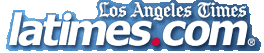 LOS ANGELES TIMES – February 4, 2005IQ as a Matter of Life, DeathAnderson Hawthorne has been convicted of murdering a rival gang member in Los Angeles.He has been sentenced to death.His lawyer is appealing the sentence, saying that Hawthorne is mentally retarded.It is illegal to execute the mentally retarded in the United States.QUESTION … Is he retarded?The defendant’s IQ has been measured at 71.The state used to define 80 or less as “mentally retarded”.Due to the stigma attached to that label, they recently changed the definition to 70 or lower.For IQ, the average is 100, and the standard deviation is 15.ConsiderWhat percent of all people have an IQ less than 80?… less than 70?… less than 71?Problem  You are a college admissions counselor, considering two students for admission.  Jolene got a score of 25 on the ACT, while Roger got a score of 1600 on the new version of the SAT.  Who did better on their college placement test?To answer both of these questions, we will use standard scores (or z-scores)Z-Scores (or standard scores)Tell how many standard deviations a score is away from the mean.		 or A z-score of 0 is averagePositive z-scores are above averageNegative z-scores are below averageEmpirical RuleIn any distribution that is approximately normal:68% of the data is within 1 S.D. either side of the mean95% of the data is within 2 S.D.s either side of the mean99.7% of the data is within 3 S.D.s either side of the mean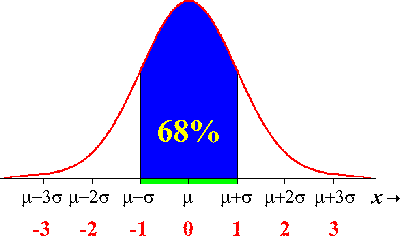 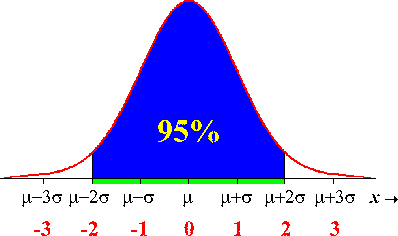 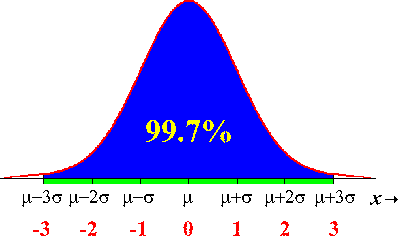 So, … using the empirical rule:68% is between z = -1 and z = 195% is between z = -2 and z = 299.7% is between z = -3 and z = 3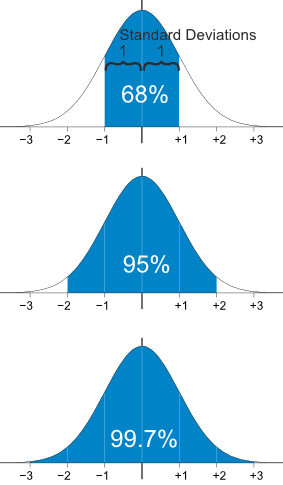 Problem  What percent of the population has an IQ above 120?Area under normal curve=Probability of achieving various scoresWhat we need to do is find the area under the normal curve in the tail beyond an IQ or 120.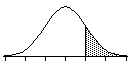   							  120Theory:  Calculus (antiderivative) gives area under normal curve between two points.Good news:  Somebody’s already done it for you.The results are given as tables in your book.Useful things to know:The whole normal curve has an area of 1 (or 100% of the data)Each half of the normal curve has an area of .5 (or 50% of the data)Your book has two tables –the “TAIL” table 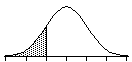 the “BIG” table 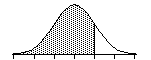 To decide which table to use, it doesn’t matter whether z is positive or negative.

What matters is whether you have a big area or a small area.TYPES OF PROBLEMS“Tail” Problemsz > POSITIVE  z < NEGATIVEJust look up in “tail” table.Example:  z > 1.72Example:  z < -2.33“Big” (over half) Problemsz > NEGATIVE  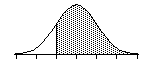 z < POSITIVEJust look up in “big” table.Example:  z > -1.23Example:  z < 2.07“Same Side” Problemspositive < z < positive (between two positive numbers)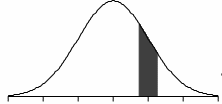 negative < z < negative (between two negative numbers)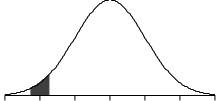 Look up both numbers in the same table.Subtract (BIG – SMALL) to get answer.Ex.:  0.45 < z < 1.93Ex.:  -2.44 < z < -1.60Ex.:  0 < z < 1.54“Both Sides” Problemsnegative < z < positive  (between a negative and a positive)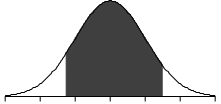 Look up both numbers in “tail” table.Subtract both tails from 1 … 1 – FIRST – SECOND Ex.:  -1.28 < z < 0.55Back to the original problem…What we need to do is find the area under the normal curve in the tail beyond an IQ or 120.								    120FIRST, find the z-score associated with a an IQ of 120.  (To do this, you need to know that for IQ =120 and s=15.)	…	So  NOW, find the percent of scores that are greater than 1.33 (look up in “tail” table)..0918 … so about 9%.								    1.33Sometimes problems are presented backwards.Find “z” so that 70% of all scores are less than “z”.			       70%Look through the columns in the “big” table for the number closest to .7000 .  The two closest are .6985 and .7019 ..6985 is the closest.The associated z-score is 0.52, which is the answer.Back to the IQ ExampleFor IQ, the average is 100, and the standard deviation is 15.IQ of 70	z = (70-100)/15 = -2.00IQ of 80	z = (80-100)/15 = -1.33IQ of 71	z = (71-100)/15 = -1.93We want the probability z is LESS than each of these numbers.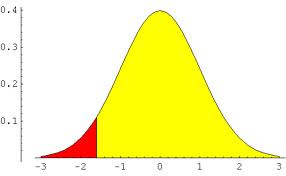 They are all TAIL problems.IQ or 70	P(z < -2.00) = .0228IQ of 80	P(z < -1.33) = .0918IQ of 71	P(z < -1.93) = .0268Back to the ACT/SAT ExampleFor ACT … 	Mean = 19.2	S.D. = 5.7For new SAT …	Mean = 1511	S.D. = 290JOLENE (25 ACT)	z = (25 – 19.2)/5.7 = 1.02ROGER (1600 SAT)	z = (1600 – 1511)/290 = 0.31Jolene’s z-score is higher, so she did better.